Parrocchia  santi Pietro e Andrea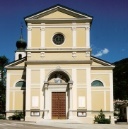 Via don T. Dallafior, 1  - 38123 TRENTO-POVOTel. e fax 0461 810420e-mail: povo@parrocchietn.itINFORMATIVA E CONSENSO AI FINI PRIVACY E RISERVATEZZARaccolta dati per le attività in presenza e online di iniziazione cristiana e di oratorio per i ragazzi e gli adolescenti (art. 16, L. n. 222/85) promosse dalla Parrocchia per l’anno pastorale 2023/2024Gentili genitori,Iscrivendo vostro figlio/a alle attività di catechesi ci avete fornito i suoi dati personali. Vi informiamo che tali dati e le informazioni sanitarie eventualmente rilevate saranno trattati conformemente alle norme del Decreto Generale della CEI “Disposizioni per la tutela del diritto alla buona fama e alla riservatezza dei dati relativi alle persone dei fedeli, degli enti ecclesiastici e delle aggregazioni laicali” del 24 maggio 2018 e al Reg. UE n. 2016/679 (“GDPR”).Il Titolare del trattamento dei dati è la Parrocchia stessa (e-mail: povo@parrocchietn.it)La base giuridica del trattamento è costituita dal legittimo interesse pastorale della Chiesa riconosciuto dalla legge n. 121 del 25 marzo 1985.La finalità con cui tratteremo i dati di Vostro figlio è di tipo pastorale. Vi potremo quindi tenere informati sulle nostre iniziative in ambito pastorale.I dati di Vostro figlio potranno essere trattati soltanto da soggetti espressamente autorizzati dalla Parrocchia o da aziende che agiscono in qualità di Responsabili del Trattamento, per conto della stessa Parrocchia e che hanno sottoscritto un apposito contratto che disciplina puntualmente i trattamenti loro affidati e gli obblighi in materia di protezione dei dati (ad esempio: società che forniscono alla parrocchia servizi informatici).I dati Vostri e di Vostro figlio non verranno diffusi né comunicati a terzi senza il Vostro consenso, fatto salvo all’Arcidiocesi di Trento. Solo nei casi e nei limiti previsti dall’ordinamento civile e canonico potranno essere comunicati ad altri soggetti.I dati trattati durante gli eventuali incontri online saranno: riprese fotografiche e filmiche dei presenti all’incontro a distanza; domande e risposte a domande; commenti vocali; commenti tramite chat. Il trattamento avverrà nell’ambito della piattaforma utilizzata dalla Parrocchia, che sarà indicata dalla Parrocchia stessa, in modalità esclusivamente informatica. L'informativa specifica della piattaforma è reperibile online sul sito della piattaforma stessa.Gli incontri non saranno registrati o memorizzati in alcuna maniera. Potrà essere conservato l’elenco dei presenti all’incontro. Non verrà eseguito sui dati alcun processo decisionale automatizzato (profilazione). Eventuali dati relativi alla salute di Vostro/a figlio/a da Voi forniti saranno trattati esclusivamente con il Vostro consenso, che potrete revocare quando vorrete senza però pregiudicare il precedente trattamento di questi dati.Il conferimento dei dati è facoltativo, tuttavia l’eventuale mancato conferimento dei dati relativi a Vostro figlio/a porterà all’impossibilità di essere iscritto/a ai percorsi educativi della Parrocchia.Con il Vostro consenso, potremo trattare foto e video che ritraggono Vostro figlio durante le attività parrocchiali. Documentare questi momenti ha una finalità legata esclusivamente alla vita della comunità. Potremo quindi diffondere queste foto e questi video esclusivamente attraverso il bollettino parrocchiale, il sito internet della Parrocchia e gli eventuali social media sui quali la Parrocchia ha un profilo. Le foto e i video saranno conservati in Parrocchia esclusivamente a titolo di documentazione storica degli eventi. Il conferimento del consenso per il trattamento di foto e video è facoltativo ed è sempre revocabile senza pregiudicare il precedente trattamento. Se intendete negare il consenso, nei momenti in cui almeno uno di Voi sarà presente, sarà Vostra cura non permettere al minore di cui esercitate la responsabilità genitoriale di inserirsi in situazioni in cui chiaramente vengono acquisite le immagini.I dati che ci avete fornito saranno conservati per il tempo necessario a completare l’attività per cui sono richiesti; alcuni dati potranno essere conservati anche oltre tale periodo nei casi e nei limiti in cui tale conservazione risponda al legittimo interesse pastorale della parrocchia o sia necessario per ottemperare a un obbligo di legge.In ogni momento potrete esercitare i diritti contemplati dalle normative vigenti in tema di Protezione dei Dati personali, più specificamente il diritto all’accesso ai dati personali da voi forniti, la rettifica o cancellazione degli stessi, la limitazione del trattamento o l’opposizione al trattamento stesso, il diritto al reclamo presso una autorità di controllo.